Science Home Learning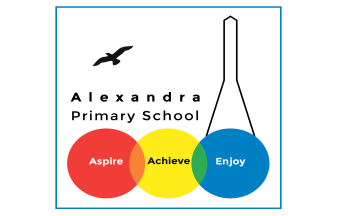 This term is based on: Electricity!!!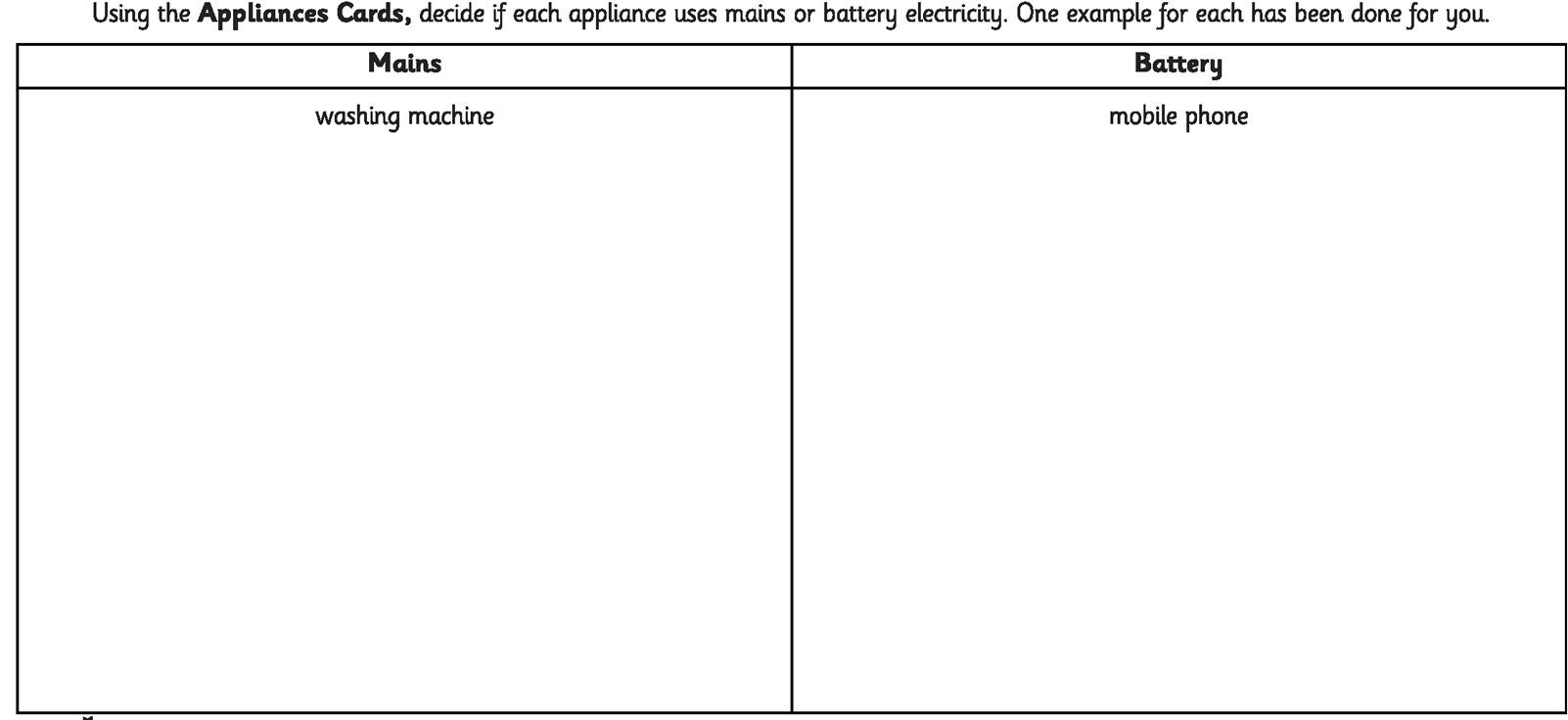 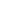 Activity 2Draw your own circuit and label your diagram correctly using the electrical symbols.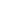 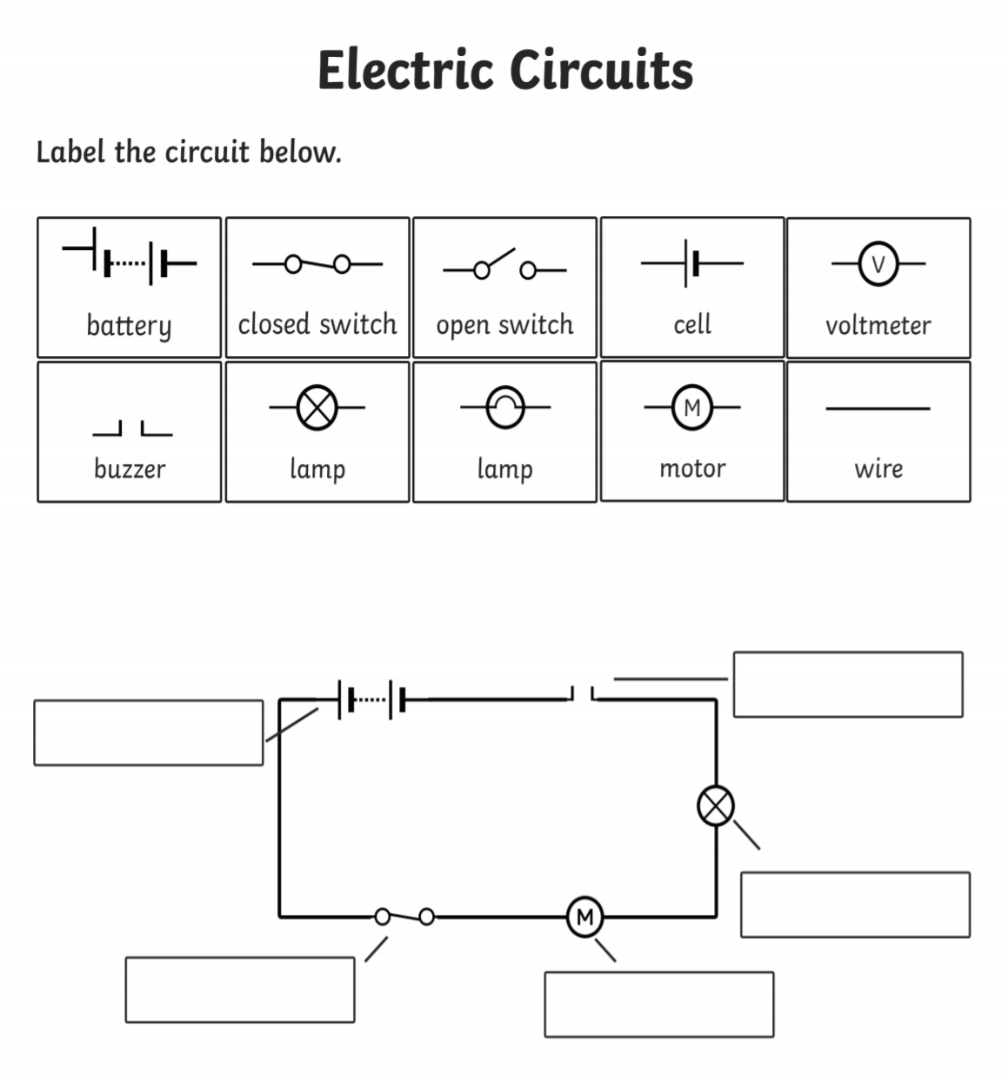 